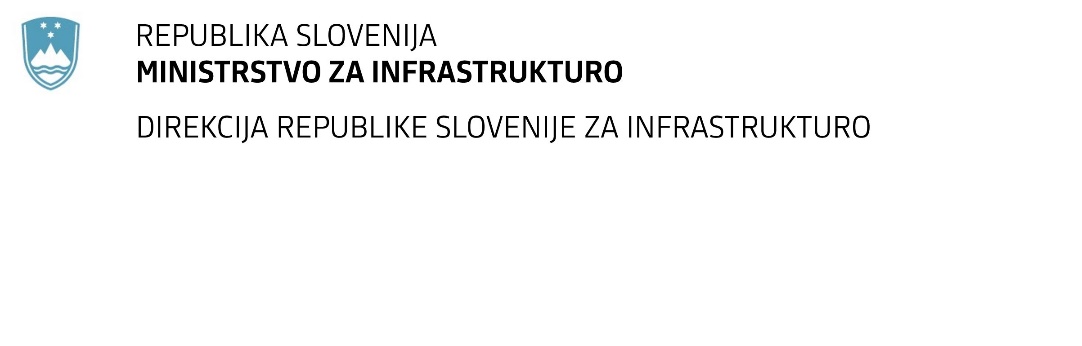 SPREMEMBA RAZPISNE DOKUMENTACIJE za oddajo javnega naročila Obvestilo o spremembi razpisne dokumentacije je objavljeno na "Portalu javnih naročil". Obrazložitev sprememb:Spremembe so sestavni del razpisne dokumentacije in jih je potrebno upoštevati pri pripravi ponudbe.Številka:43001-455/2021-02oznaka naročila:D-9/22 G   Datum:20.01.2022MFERAC:2431-21-001723/0Ureditev DC R3-642/1360 od km 0,075 do km 0,670 (varnost otrok) - IGV prvi alineji točke 3.1.3.5 se referenčni posel uskladi s točko 3.1.3.3 in se glasi:a)	novogradnjo ali rekonstrukcijo ceste v vrednosti vsaj 300.000,00 EUR (brez DDV).Ostale alineje ostanejo nespremenjene.